هو اللّه - ای دو حمامهٔ ايکهٔ عرفان، حمد کنيد خدا را…عبدالبهآءاصلی فارسی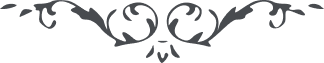 هو اللّه ای دو حمامهٔ ايکهٔ عرفان، حمد کنيد خدا را که در گلشن ميثاق در ظلّ شجره انيسا لانه و آشيانه نموديد و از مرغان بيگانه بيزار شديد و بآشنای يگانه دل بستيد و برشاخسار الطاف بگلبانگ معنوی آيات توحيد ترتيل نموديد. ذلک من فضل اللّه يؤتيه من يشآء و اللّه ذو فضل عظيم. الحمد للّه مرغ چمنستان حقيقت بشهپر عشق و محبّت بملکوت احديّت پرواز نمود و در رياض ملکوت رحمانی بنغمات حقائق و معانی بتسبيح و تقديس طلعت سبحانی پرداخت. طوبی له و حُسن ثواب و پيش از پرواز موفّق بما نزّل فی الکتاب گشت و شما نيز حمد کنيد خدا را که موفّق باجرای وصيّت گشتيد. جناب امين نهايت ستايش را مکرّر از انجذاب و محبّت شما نموده و ‌می‌نمايند که فی الحقيقه ثابت بر ايمان و راسخ بر پيمان و خادم آستانند و آنچه در نزد ايشان امانت بود بعد از طيران مرحوم خان بتمامه رسانيدند. در حضور ببقعه مبارکه چندی صبر و تحمّل نمائيد انشاءالله بتأييد الهی موفّق و مؤيّد خواهيد شد و اين نظر بحکمت است و الّا اشتياق ما نيز در نهايت است و عليکم التّحيّة و  الثّنآء    ع ع 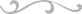 